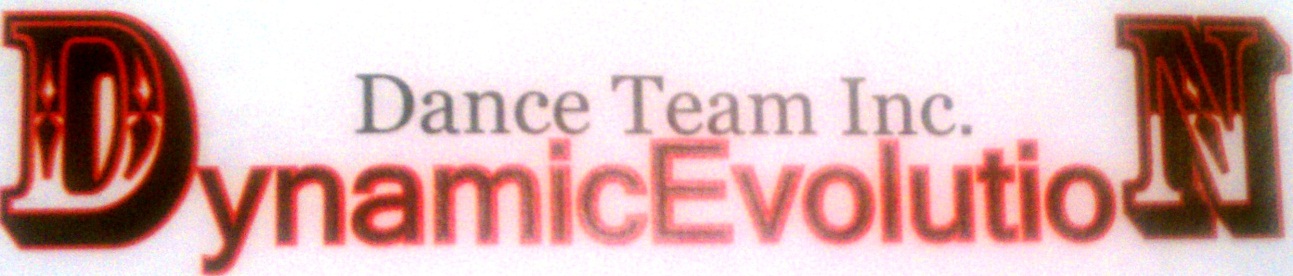 MEDIA ADVISORYFebruary 23, 2013					Contact: Carlos ReyesPhone: 312-568-6591Email: cjr8763@gmail.comHelping Kids is as easy as Dancing12-Hours for the KidsDynamic Evolution Dance Team Inc. and Children’s Miracle Hospitals join forces for 12 hours of dancing as they raise awareness and funds for local kids and their families facing medical challenges. These donations have gone to support research and training, purchase equipment and pay for uncompensated care, all in support of our mission to increase funds and awareness for local children’s hospitals.  WHO:		Dynamic Evolution Dance Team Inc.WHAT:	Dance Marathon for Children’s Miracle Hospitals of St. Louis WHERE:	SIUE-Vadalabene Center 		Edwardsville, Ill.		Media parking available in Parking Lot FWHEN:	Friday Feb. 23, 2013		2 p.m. to 2 a.m. WHY:	To bring awareness and raises funds for 170 children’s hospitals across North       America, which in turn, use the money where it’s needed the most. When a donation is given it stays in the community, ensuring that every dollar is helping local kids.PHOTO & INTERVIEW OPPORTUNITIES:Media invited to come anytime. To secure press pass, contact Carlos Reyes, Dynamic Evolution Dance Team Inc. founder at 312-568-6591.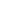 ###